Submit Button<input type="submit"> defines a submit button.A submit button is used to send form data to a server. The data is sent to the page specified in the form's action attribute. The file defined in the action attribute usually does something with the received input:<form name="input" action="html_form_action.asp" method="get">
Username: <input type="text" name="user">
<input type="submit" value="Submit">
</form>How the HTML code above looks in a browser:Top of FormUsername:   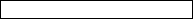 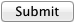 Bottom of FormIf you type some characters in the text field above, and click the "Submit" button, the browser will send your input to a page called "html_form_action.asp". The page will show you the received input.CREATE NEW FILE IN NOTEPAD++; SAVE AS “html_form_action.asp”<html><head><title>Forms action page</title></head><body><h3>Your input was received as:</h3><h3>user=</h3><p>This page was returned to you from the server.The server has processed your input and returned this answer.It is not a part of the HTML tutorial to teach you how the server is processing this input.If you want to learn more aboutprocessing form input, you can study it in the <a href="http://www.w3schools.com/aspnet/default.asp">ASP Tutorial</a></p><p>Use the back button in your browser to return to your example.</p></body></html>